Colegio Watson y Crick
Ciclo Escolar 2023-2024
Secundaria
TECNOLOGÍA II
2do Grado
GUÍA EXAMEN 1er PERIODO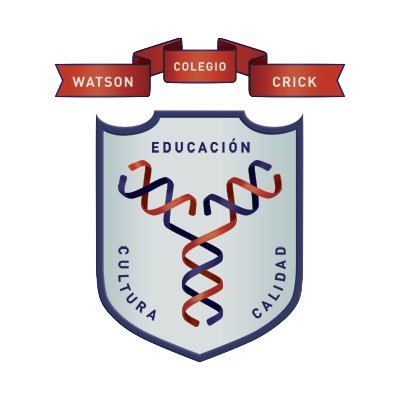 “Ganes o pierdas, el hecho de poder mirar atrás y aprender de la experiencia es una parte más de la vida.” All MightEvaluación TeóricaResponde lo siguiente: ¿Qué es Multimedia?¿En qué sectores se puede aplicar la Multimedia (menciona por lo menos 6)?¿Cuáles son los medios principales para la multimedia?Desarrolla un Diagrama de Flujo en esta hoja, con el que puedas calcular el área de un triángulo. Evaluación PracticaSigue las instrucciones:Crea un Flyer en Publisher donde abordes la Problemática que se presenta en el Sector y busca una posible solución, en el Flyer debes de incluir imágenes, colores y diferente distribución de contenido, además de no saturar el flyer de información.Área: Educación.Problemática: Los profesores del colegio Watson y Crick presentan estrés por la semana de exámenes.-Incluye en el Flyer, la frase de este examen.-Rellena la ficha técnica (cuenta para el examen teórico)Ficha TécnicaCaptura de pantalla:Nombre del Alumno: ____________________________________________________Grado y Grupo: ______ Calificación: Teórico _____ Practico _____ Final _____Fecha: ___________________Fecha de entrega:Nombre Actividad:Categoría:Líder Técnico:Grado y Grupo:Contenido:Elaborado por: LCI. Carlos Iván Cortés Cortés. Firma del padre:_____________ Firma del alumno: _____________________